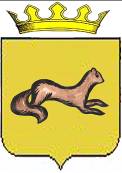 КОНТРОЛЬНО-СЧЕТНЫЙ ОРГАН____ОБОЯНСКОГО РАЙОНА КУРСКОЙ ОБЛАСТИ____306230, Курская обл., г. Обоянь, ул. Шмидта д.6, kso4616@rambler.ruЗАКЛЮЧЕНИЕ №54по результатам финансово-экономической экспертизы проекта постановления Администрации Обоянского района Курской области «Об утверждении муниципальной программы муниципального района «Обоянский район» Курской области «Развитие образования в Обоянском районе Курской области на 2019-2021 годы»»г. Обоянь                                                                                          03 октября 2018 г.Основания для проведения экспертно-аналитического мероприятия: Федеральный Закон от 07 февраля 2011года № 6-ФЗ «Об общих принципах организации и деятельности контрольно-счетных органов субъектов Российской Федерации и муниципальных образований», Решение Представительного Собрания Обоянского района Курской области от 29 марта 2013 года № 2/23-II «О создании Контрольно-счетного органа Обоянского района Курской области и об утверждении Положения о Контрольно-счетном органе Обоянского района Курской области», Приказ №89 от 27.12.2017 «Об утверждении плана деятельности Контрольно-счетного органа Обоянского района Курской области на 2018 год», Приказ председателя Контрольно-счетного органа Обоянского района Курской области №44 от 02.10.2018 «О проведении экспертизы проекта Постановления Администрации Обоянского района Курской области».Цель экспертно-аналитического мероприятия: Проведение экспертизы проекта Постановления Администрации Обоянского района Курской области «Об утверждении муниципальной программы муниципального района «Обоянский район» Курской области «Развитие образования в Обоянском районе Курской области на 2019-2021 годы»»Предмет экспертно-аналитического мероприятия: Проект Постановление Администрации Обоянского района Курской области «Об утверждении муниципальной программы муниципального района «Обоянский район» Курской области «Развитие образования в Обоянском районе Курской области на 2019-2021 годы»».Срок проведения: с 02.10.2018 года по 03.10.2018 года. Исполнители экспертно-аналитического мероприятия: Председатель Контрольно-счетного органа Обоянского района Курской области – Шеверев Сергей Николаевич.Ведущий инспектор Контрольно-счетного органа Обоянского района Курской области - Климова Любовь Вячеславовна.Общие сведения об объекте экспертизы:Проект постановления Администрации Обоянского района Курской области «Об утверждении муниципальной программы муниципального района «Обоянский район» Курской области «Развитие образования в Обоянском районе Курской области на 2019-2021 годы»», направлен в Контрольно-счетный орган Обоянского района Курской области ответственным исполнителем – Управлением образования Администрации Обоянского района Курской области 02.10.2018 года (сопроводительное письмо №447 от 01.10.2018).Ответственный исполнитель муниципальной программы:Управление образования Администрации Обоянского района Курской области.Соисполнители:- Управление культуры, молодежной политики, физической культуры и спорта Администрации Обоянского района;Участники программы: - Муниципальные бюджетные и казенные учреждения, подведомственные Управлению образования Администрации Обоянского района Курской области.Подпрограммы муниципальной программы: 1. «Развитие дошкольного и общего образования детей в Обоянском районе Курской области».2. «Развитие дополнительного образования и системы воспитания детей в Обоянском районе Курской области».3. «Управление муниципальной программой и обеспечение условий реализации».Цель муниципальной программы:- Создание организационно-управленческих условий для удовлетворения потребностей и ожиданий заказчиков образовательных услуг в качественном образовании.Задачи муниципальной программы:- обеспечить доступность дошкольного, начального, основного, среднего общего и дополнительного образования;- совершенствовать материально-техническую базу образовательных учреждений, создать безопасные условия функционирования образовательных учреждений;- обеспечить сферу образования квалифицированными кадрами, повысить социальную защищенность работников муниципальной системы образования;- совершенствовать систему выявления, поддержки одаренных детей и развития инновационного потенциала педагогов образовательных учреждений района;- создать условия для социализации, социальной адаптации детей-инвалидов, детей с ограниченными возможностями здоровья;- создать в системе образования условия для сохранения и укрепления здоровья, формирования здорового образа жизни подрастающего поколения;- создать условия для получения качественного дошкольного и общего образования, обеспечить обновление содержания и технологий образования, внедрение единой независимой системы оценки качества образования;- обеспечить эффективность расходования бюджетных средств и управления системой образования района.Срок реализации Программы:2019-2021годы.В ходе проведения экспертизы выявлено:Проект постановления Администрации Обоянского района Курской области «Об утверждении муниципальной программы муниципального района «Обоянский район» Курской области «Развитие образования в Обоянском районе Курской области на 2019-2021 годы» разработан в соответствии с Федеральным законом от 06.10.2003 №131-ФЗ «Об общих принципах организации местного самоуправления в Российской Федерации», постановлением Главы Обоянского района Курской области от 08.10.2013 №166 «Об утверждении методических указаний по разработке и реализации муниципальных программ муниципального района «Обоянский район» Курской области на 2014 год и на плановый период 2015 и 2016 годов»» (с изменениями), во исполнение постановления Администрации Обоянского района от 18.09.2018 №419 «Об утверждении Перечня муниципальных программ муниципального района «Обоянский район» Курской области».В соответствии с паспортом программы, ее реализация запланирована за счет средств бюджета Обоянского района Курской области в сумме 876594,4 тыс. рублей, в том числе:                                                                                                                тыс. руб.Ответственный исполнитель программы не указывает причины снижения объемов финансирования основных мероприятий в 2021 году в более чем два раза. Контрольно-счетный орган Обоянского района Курской области полагает, что достижение конечных планируемых результатов муниципальной программы невозможно при сохранении запланированного уровня ресурсного обеспечения основных мероприятий в 2021 году.Подпрограмма «Развитие дошкольного и общего образования детей в Обоянском районе Курской области» В ходе проведения экспертизы выявлено:В соответствии с паспортом подпрограммы, ее реализация запланирована за счет средств бюджета Обоянского района Курской области в сумме 756274,6 тыс. руб. в том числе:тыс. руб.Ответственный исполнитель программы не указывает причины снижения объемов финансирования основных мероприятий в 2021 году в более чем три раза. Контрольно-счетный орган Обоянского района Курской области полагает, что достижение конечных планируемых результатов муниципальной подпрограммы невозможно при сохранении запланированного уровня ресурсного обеспечения основных мероприятий в 2021 году.Подпрограмма «Развитие дополнительного образования и системы воспитания детей в Обоянском районе Курской области» В ходе проведения экспертизы выявлено:В соответствии с паспортом подпрограммы, ее реализация запланирована за счет средств бюджета Обоянского района Курской области в сумме 85398,5 тыс. рублей, в том числе:тыс. руб.В качестве одного из ожидаемых результатов реализации мероприятий подпрограммы ответственный исполнитель указывает увеличение доли дополнительных платных услуг, при этом отсутствует конкретная измеряемая величина данного показателя.Подпрограмма «Управление муниципальной программой и обеспечение условий реализации» В ходе проведения экспертизы выявлено:В соответствии с паспортом подпрограммы, ее реализация запланирована за счет средств бюджета Обоянского района Курской области в сумме 34921,3 тыс. рублей, в том числе:тыс. руб.Оценка степени достижения целей и решения задач подпрограммы включает расчет значения достижения ожидаемых непосредственных результатов, рассчитываемого как соотношение фактического и планового значения показателя (индикатора) достижения целей и решения задач. При этом, ожидаемые результаты реализации подпрограммы не содержат конкретных измеряемых величин.ВыводыВ целом, представленный проект муниципальной программы соответствует основным положениям Постановления Главы Обоянского района Курской области от 08.10.2013 №166 «Об утверждении методических указаний по разработке и реализации муниципальных программ муниципального района «Обоянский район» Курской области».Контрольно-счетный орган Обоянского района Курской области предлагает Администрации Обоянского района Курской области учесть замечания, изложенные в настоящем экспертном заключении.Председатель Контрольно-счетного органаОбоянского района Курской области                                                  С.Н. ШеверевОбъём финансированияСумма2019 годСумма2020годСумма2021 годОбъём бюджетных ассигнований358964,7380956,9136672,8Сумма2019 годСумма2020 годСумма2021 годОбъем бюджетных ассигнований319419,8340788,396066,5Сумма2019 годСумма2020 годСумма2021 годОбъём бюджетных ассигнований27858,0328481,729058,8Сумма2019 годСумма2020 годСумма2021 годОбъём бюджетных ассигнований11686,911686,911547,5